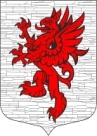 МЕСТНАЯ  АДМИНИСТРАЦИЯМуниципального образования  Лопухинское сельское поселениеМуниципального образованияЛомоносовского муниципального районаЛенинградской областиПОСТАНОВЛЕНИЕ25.03.2021г.                                                                                                     № 37  О внесении изменений в постановление    № 85/6 от 07.06.2017 г.«Об утверждении Положения о порядке создания,содержания и организации деятельности аварийно-спасательной службы (формирования) вМО Лопухинское сельское поселение»На основании Федерального закона от 03.07.2019 № 159-ФЗ «О внесении изменений в Федеральный закон «О защите населения и территорий от чрезвычайных ситуаций природного и техногенного характера», Федерального закона от 22.08.1995 г № 151 (ред. от 13.07.2020) «Об аварийно-спасательных службах и статусе спасателей», в целях своевременного и качественного обеспечения мероприятий по ликвидации чрезвычайных ситуаций и защите населения на территории муниципального образования Лопухинское сельское поселение, администрация МО Лопухинское сельское поселение МО Ломоносовского муниципального районаПОСТАНОВЛЯЕТ:1. В постановление № 85/6 от 07.06.2017 г. «Об  утверждении Положения о порядке создания, содержания и организации деятельности аварийно-спасательной службы (формирования) в МО Лопухинское сельское поселение» внести следующие изменения:а) пункт 3.2 статьи 3 главы 2 изложить в следующей редакции:«3.2 В соответствии с законодательством Российской Федерации на аварийно-спасательные службы, аварийно-спасательные формирования могут возлагаться задачи по:участию в разработке планов действий предупреждения и ликвидации чрезвычайных ситуаций на обслуживаемых объектах и территориях, планов взаимодействия при ликвидации чрезвычайных ситуаций на других объектах сельского поселения;участию в подготовке решений по созданию, размещению, определению номенклатурного состава и объемов резервов материальных ресурсов для ликвидации чрезвычайных ситуаций;пропаганде знаний в области защиты населения и территорий от чрезвычайных ситуаций, участию в подготовке населения Лопухинского сельского поселения и работников организаций к действиям в условиях чрезвычайных ситуаций;участию в разработке нормативных документов по вопросам организации и проведения аварийно-спасательных и неотложных работ;выработке предложений органам местного самоуправления Лопухинского сельского поселения по вопросам правового и технического обеспечения деятельности аварийно- спасательных служб, аварийно-спасательных формирований, социальной защиты спасателей и других работников аварийно-спасательных служб, аварийно-спасательных формирований.»б) пункт 7.7 статьи 7 главы 2 изложить в следующей редакции:«7.7 Привлечение аварийно-спасательных служб и аварийно-спасательных формирований к ликвидации чрезвычайных ситуаций на территории Лопухинского сельского поселения осуществляется:в соответствии с планами действий предупреждения и ликвидации чрезвычайных ситуаций»в) пункт 7.8 статьи 7 главы 2 признать утратившим силу2. Специалисту по ГО и ЧС администрации муниципального образования Лопухинское сельское поселение Егоровой А.С. (фамилия и инициалы) довести настоящее постановление до сведения всех заинтересованных лиц.3. Настоящее постановление подлежит размещению на официальном сайте МО Лопухинское сельское поселение и вступает в силу с момента его официального опубликования.4.  Контроль за выполнением настоящего постановления оставляю за собой.Глава местной администрации МО Лопухинское сельское поселение                                           Е.Н. Абакумов